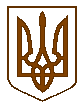 БУЧАНСЬКА     МІСЬКА      РАДАКИЇВСЬКОЇ ОБЛАСТІВ И К О Н А В Ч И  Й         К О М І Т Е ТР  І  Ш  Е  Н  Н  Я«   22  »   березня_2016 року                                                                                    № 106Про затвердження кошторисної частини проектноїдокументації «Капітальний ремонт будівлі навчально-виховного комплексу «Загальноосвітньої школиІ- ступеня – дошкільного навчального закладу «Берізка»по вул. Яблунській,13 в м.Буча Київської області(І-черга - заміна покриття даху)»Розглянувши кошторисну частину проектної документації по дефектному акту «Капітальний ремонт будівлі навчально-виховного комплексу «Загальноосвітньої школи І- ступеня – дошкільного навчального закладу «Берізка» по вул.Яблунській,13 в м.Буча Київської області (І-черга - заміна покриття даху)», розробленого інженером – кошторисником Шпаковою В.В., кваліфікаційний сертифікат серія АР №011164 від 03.07.2015р,  позитивний експертний звіт № 0126-3781-16/УЕБ від 21 березня 2016р., виданий ТОВ «Укрекспертиза в будівництві», з метою  забезпечення енергозбереження, теплозбереження та покращення існуючого стану закладу освіти міста Бучи, керуючись Законом України «Про місцеве самоврядування в Україні», виконавчий комітет ВИРІШИВ:1.Затвердити проектно-кошторисну документацію проекту «Капітальний ремонт будівлі навчально-виховного комплексу «Загальноосвітньої школи І-ступеня – дошкільного навчального закладу « Берізка» по вул.Яблунській,13 в м.Буча Київської області (І-черга - заміна покриття даху)» з наступними показниками:2.Виконання робіт по капітальному ремонту будівлі навчально-виховного комплексу «Загальноосвітньої школи І ступеня – дошкільного навчального закладу «Берізка» по вул.Яблунській,13 в м.Буча Київської області (І-черга - заміна покриття даху) доручити ліцензованій організації.3.Контроль за виконанням даного рішення покласти на заступника міського голови з економічних питань, Смолькіна О.П.Найменування показниківОд. виміруПоказникиЗагальна кошторисна вартістьтис.грн1 461,48516В т.ч. будівельно-монтажні роботитис.грн1 176,83907інші витратитис.грн284,64609Міський голова    А.П.ФедорукКеруючий справами                                                                                  Г.В.СурайПогоджено:Заступник міського голови                                                                             О.П.СмолькінЗавідувач  юридичним відділом                                                                 Т.О.Шаправський Подання: Директор КП «Бучабудзамовник»                                          С.А.Демченко